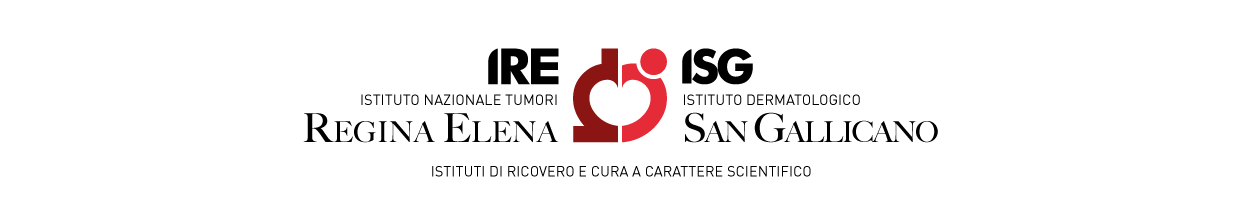 ALLEGATO 4DETTAGLIO OFFERTA ECONOMICADICHIARAZIONE D’OFFERTA ECONOMICAIl sottoscritto ____________, nato a _________ il ____________, domiciliato per la carica presso la sede societaria ove appresso, nella sua qualità di __________ e legale rappresentante della _________________, con sede in ______________, Via _______________________, capitale sociale Euro _______ (________), iscritta al Registro delle Imprese di ___ al n. ___, codice fiscale n. __________________, partita IVA n. ___________________, codice Ditta INAIL n. ___________________, e Matricola aziendale INPS n. __________________ (in R.T.I. o Consorzio costituito/costituendo con le Imprese ___________ _____________ _____________) di seguito denominata “Impresa”, nel rispetto di modalità, termini, condizioni e requisiti minimi ivi previsti, con prezzi offerti onnicomprensivi di tutti gli oneri, spese e remunerazione per l’esatto e puntuale adempimento di ogni obbligazione contrattuale. ai sensi e per gli effetti degli artt. 46 e 47 del D.P.R. n. 445/2000, sotto la propria responsabilità,								OFFRE	 un ribasso unico percentuale sull’importo posto a base d’asta pari a: L’importo complessivo offerto, pertanto, è il seguenteINOLTRE DICHIARAche, ai sensi dell’articolo 95, comma 10, D.Lgs. 50/2016, il costo relativo alla sicurezza per l’esercizio dell’attività svolta dall’impresa è pari ad € __________________________; che, ai sensi dell’articolo 95, comma 10, D.Lgs. 50/2016, il costo relativo al personale è pari ad € _________________________;che i costi offerti si intendono onnicomprensivi di tutti gli oneri, spese e remunerazione per l’esatto e puntuale adempimento di ogni obbligazione contrattuale.Il Documento deve essere firmato digitalmente________, lì_____________					Firma _______________In cifreIn lettereIn cifre€In lettereEuro